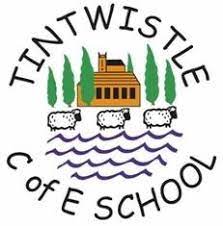 Science: INTENT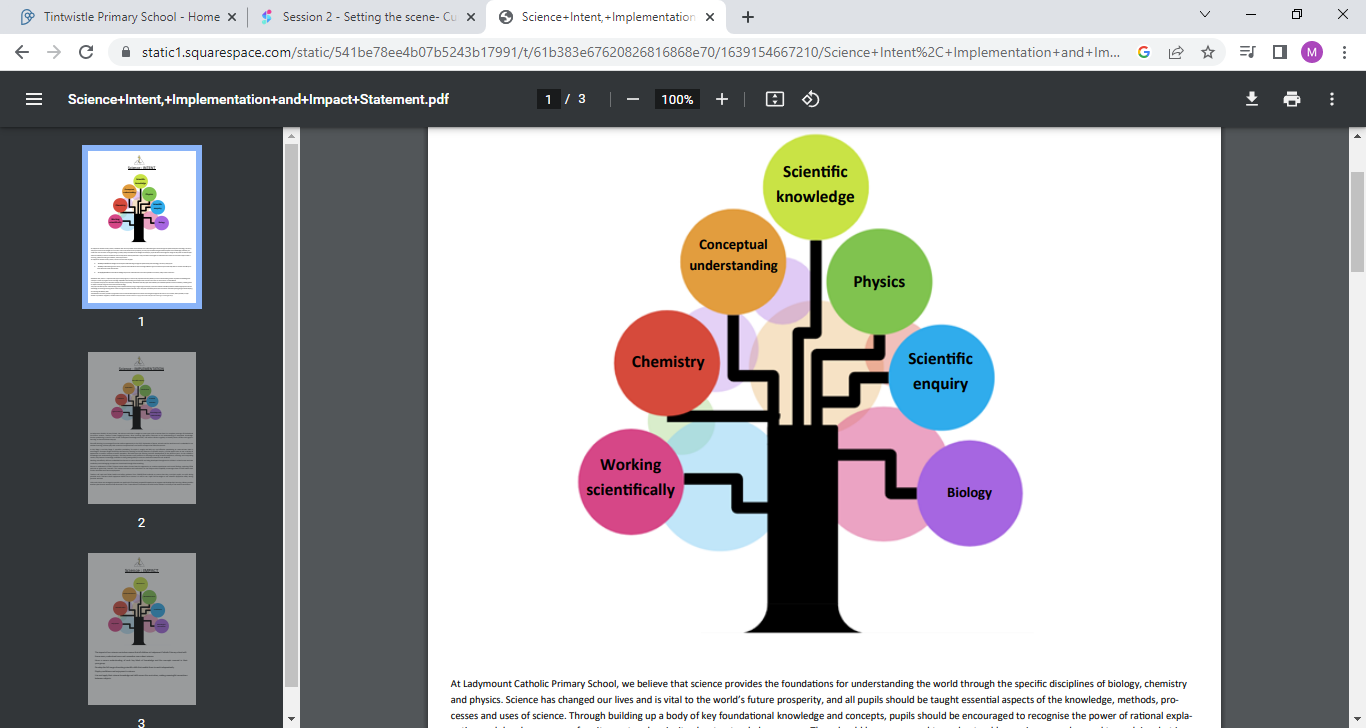 At Tintwistle C.E. (A) Primary School, we believe that science provides the foundations for understanding the world through the specific disciplines of biology, chemistry and physics. Science has changed our lives and is vital to the world’s future prosperity, and all pupils should be taught essential aspects of the knowledge, methods, processes and uses of science. Through building up a body of key foundational knowledge and concepts, pupils should be encouraged to recognise the power of rational explanation and develop a sense of excitement and curiosity about natural phenomena. They should be encouraged to understand how science can be used to explain what is occurring, predict how things will behave, and analyse causes. At Tintwistle C.E. (A) Primary School, we aim to ensure that all pupils: ● develop scientific knowledge and conceptual understanding through the specific disciplines of biology, chemistry and physics.● develop understanding of the nature, processes and methods of science through different types of science enquiries that help them to answer scientific questions about the world around them.● be equipped with the scientific knowledge required to understand the uses and implications of science, today and for the future. We believe that, while it is important that pupils make progress, it is also vitally important that they develop a secure understanding of each key block of knowledge and concepts in order to progress to the next stage. Repetition and revisiting of concepts is built into the curriculum to ensure that it is remembered. It is important that pupils can articulate concepts clearly and precisely. We believe that the pupils should develop an extended specialist science vocabulary, enabling them to explain concepts using the correct technical terminology. The pupils will develop their understanding of how scientists work by using a range of types of enquiry to answer relevant scientific questions linked to appropriate science knowledge, and through learning about a diverse range of scientists and their work. The pupils will develop their skills to work like scientists by being taught and developing the working scientifically skills. The National Curriculum provides a progressive structure and skill development for science to be taught throughout the school. This is linked, where possible, to topic themes to provide an enjoyable, creative scheme of work to enable children to apply and further deepen their learning in meaningful ways.